4. számú melléklet Telepített kamerák száma és helye telephelyenként, az általuk megfigyelt területek, használatai céljaik1. Ügyfélfogadási Iroda, Központ  - kamerák száma 8 db - kihelyezésük oka: vagyonvédelem, biztonsági célok1. A kamera által megfigyelt terület: főbejárat ajtaja, előtere, folyosó; elhelyezési helye: recepció 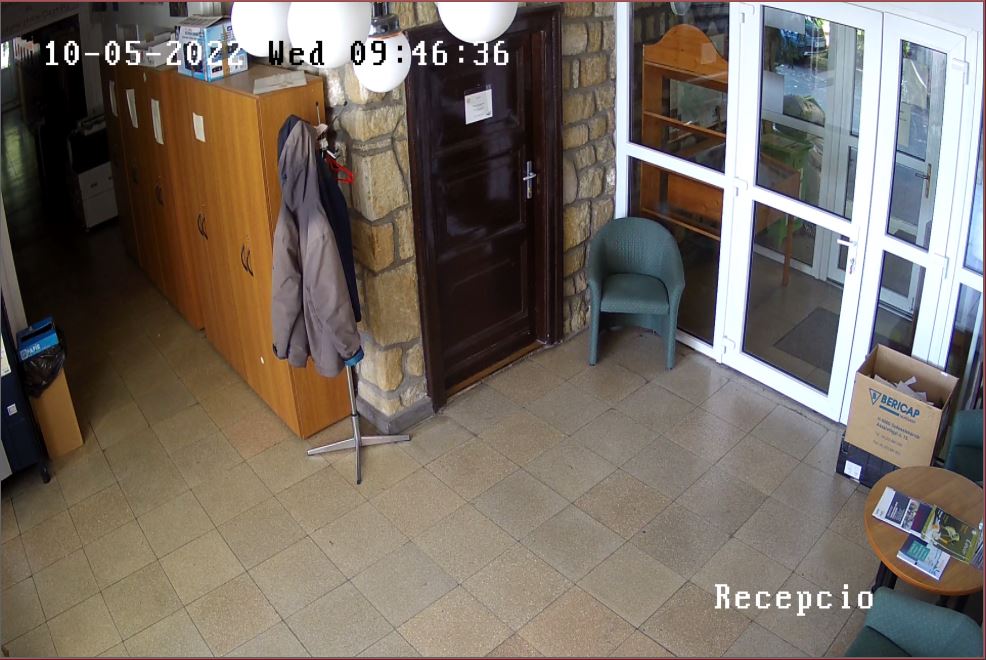 2. A kamera által megfigyelt terület: parkoló, belső út; elhelyezési helye: épület homlokzati fala 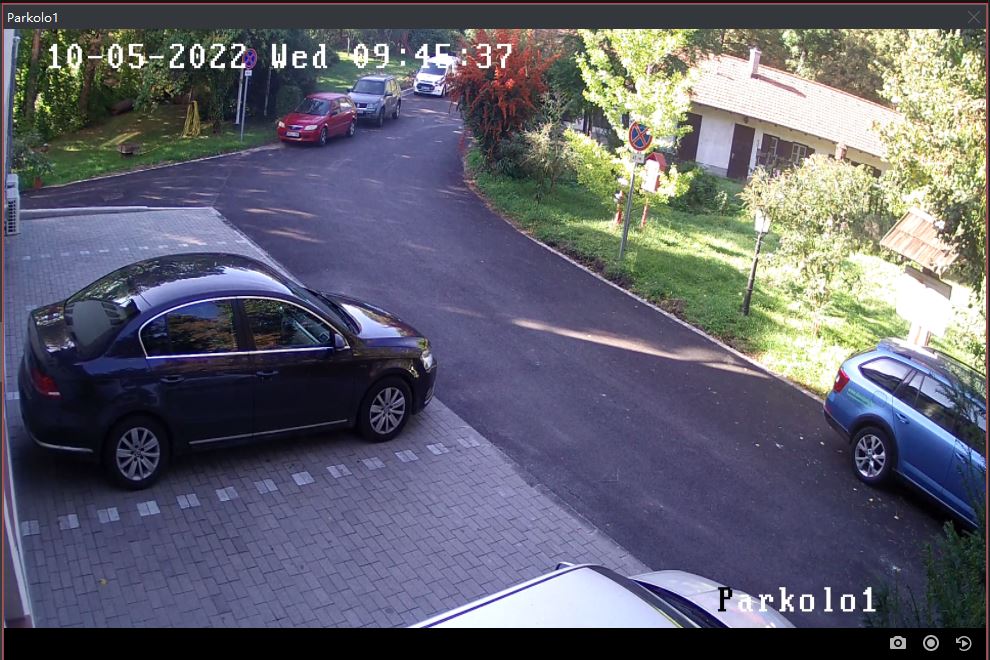 3. A kamera által megfigyelt terület: parkoló, belső út; elhelyezési helye: épület homlokzati fala 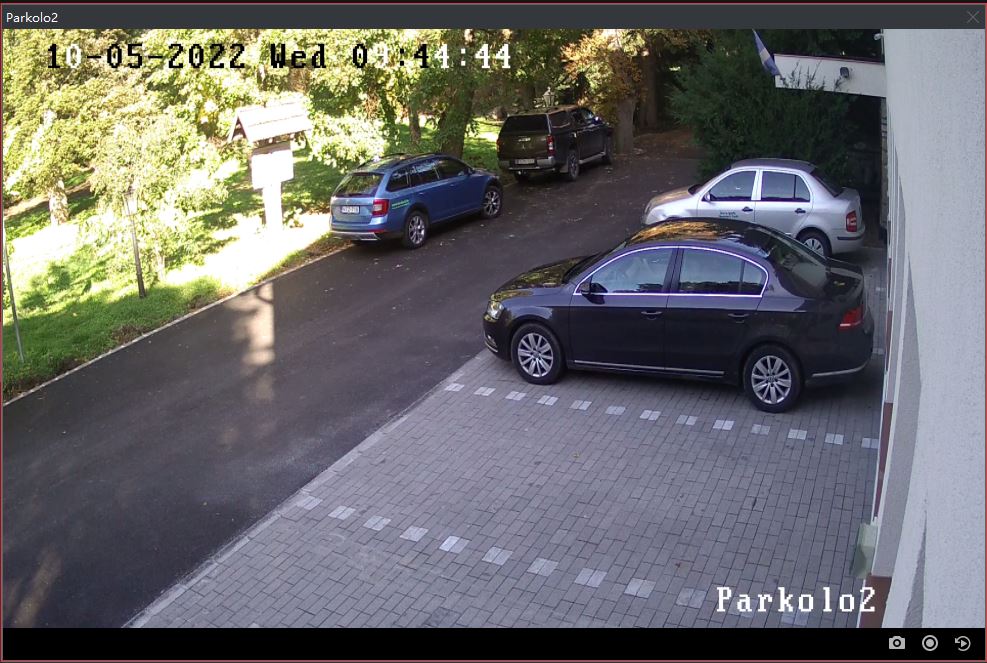 4. A kamera által megfigyelt terület: vészkijárat, parkoló; elhelyezési helye: épület földszinti fala 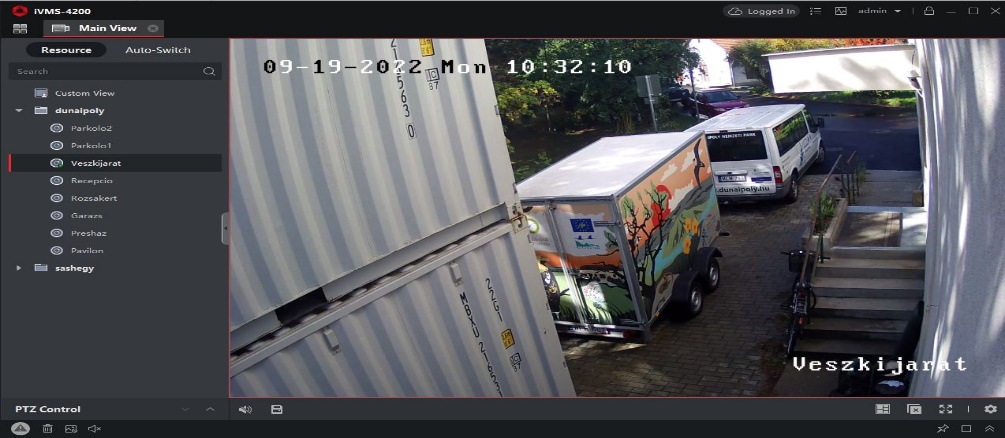 5. A kamera által megfigyelt terület: garázs; elhelyezési helye: garázs belső fala 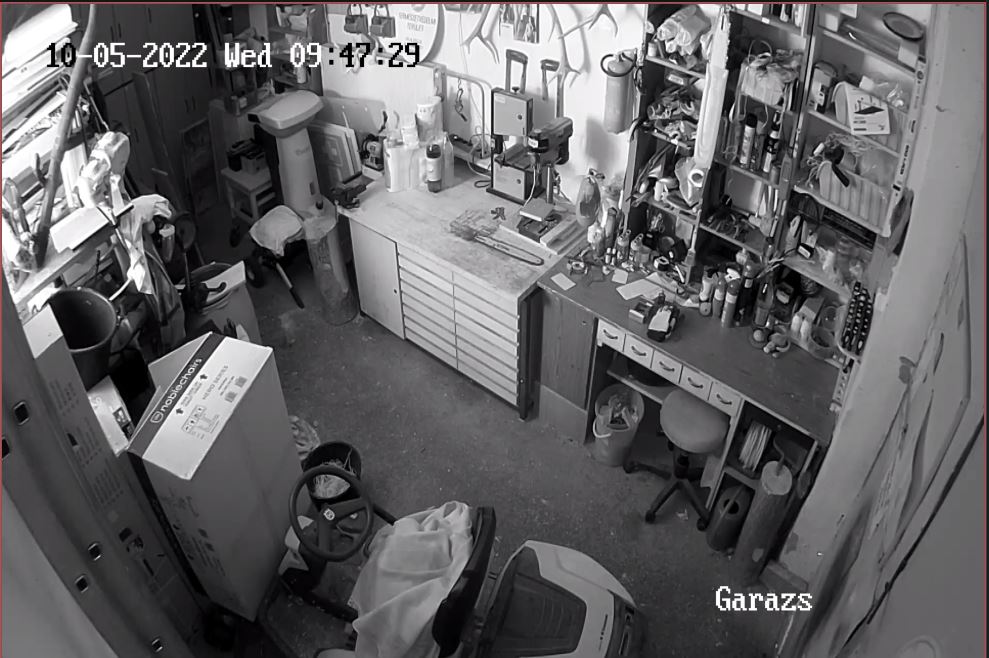 6. A kamera által megfigyelt terület: kapu, belső út; elhelyezési helye: kapubejárat oszlopa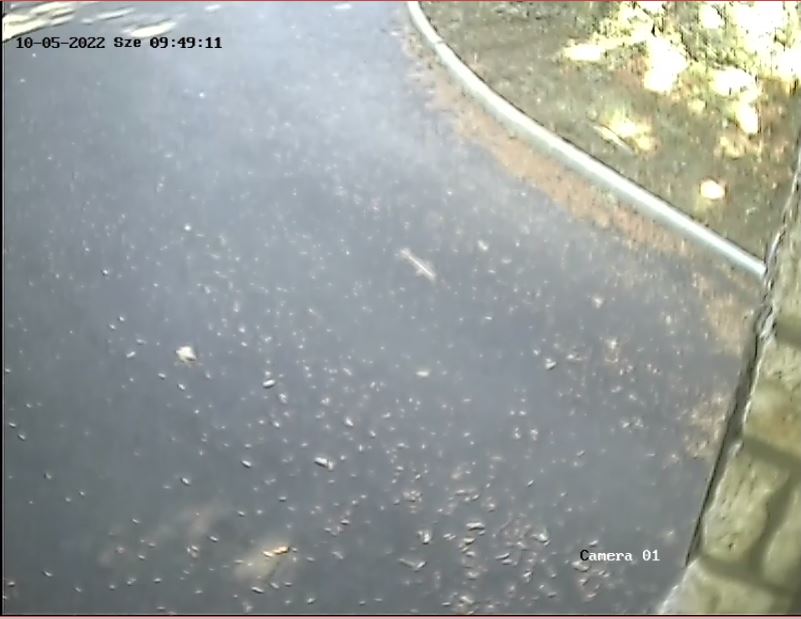 7. A kamera által megfigyelt terület: présház bejárata, présház előtti udvar; elhelyezési helye: présház fala  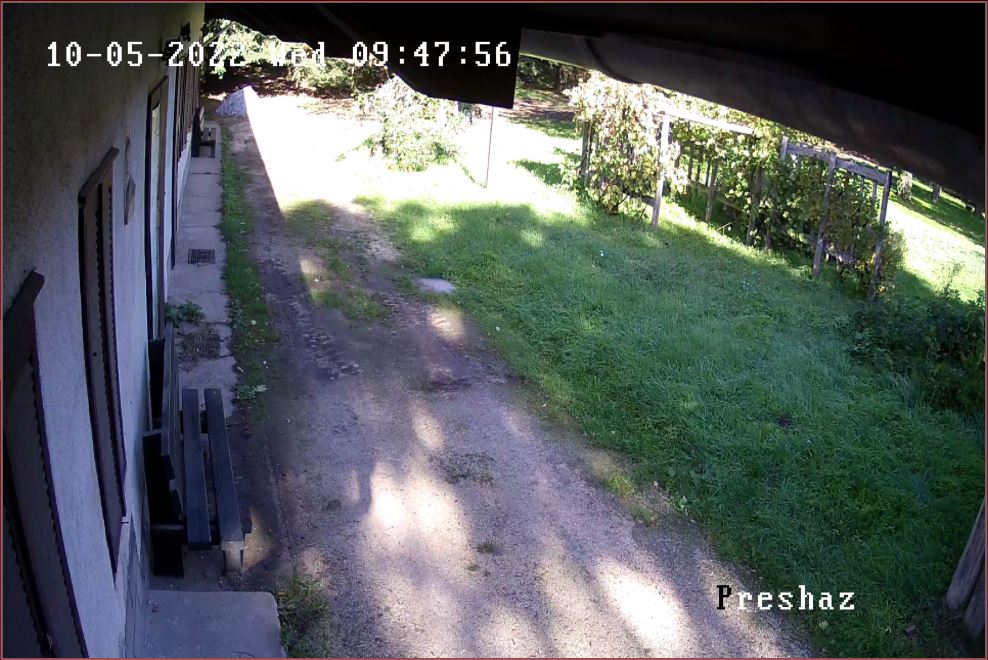 8. A kamera által megfigyelt terület: Rózsa kert; elhelyezési helye: épület déli homlokzati fala  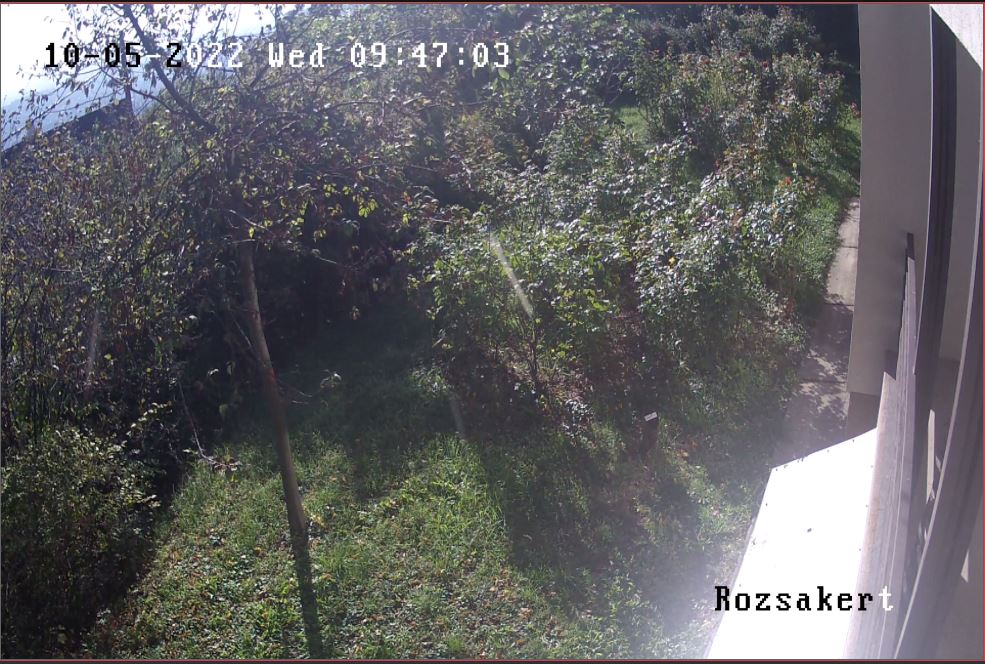 2. Pál-völgyi-barlang, 1025 Budapest, Szépvölgyi út 162. - kamerák száma 5 db - kihelyezésük oka: vagyonvédelem, biztonsági célok1. A kamera által megfigyelt terület: terasz; elhelyezési helye: hátsó (túravezetői) bejárat fölött  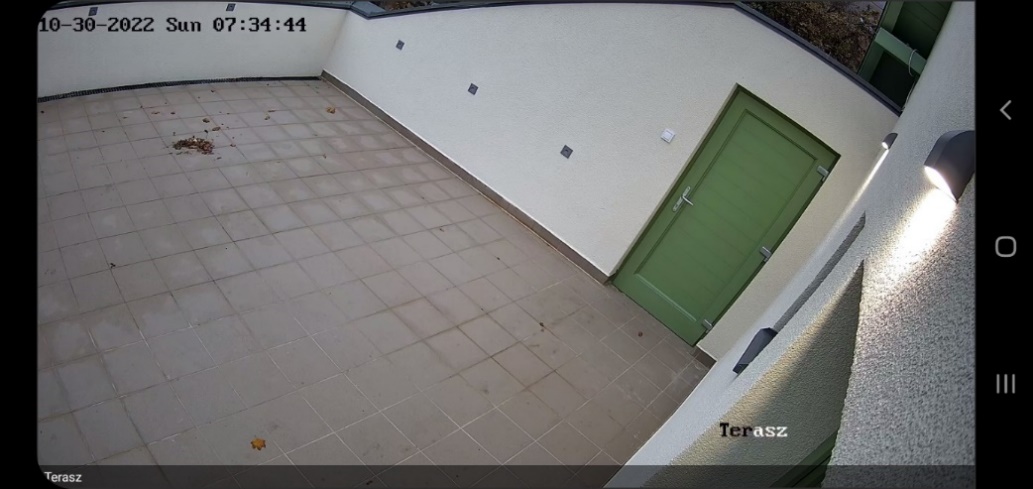 2. A kamera által megfigyelt terület: utcafront; elhelyezési helye: az épület utca felőli oldalán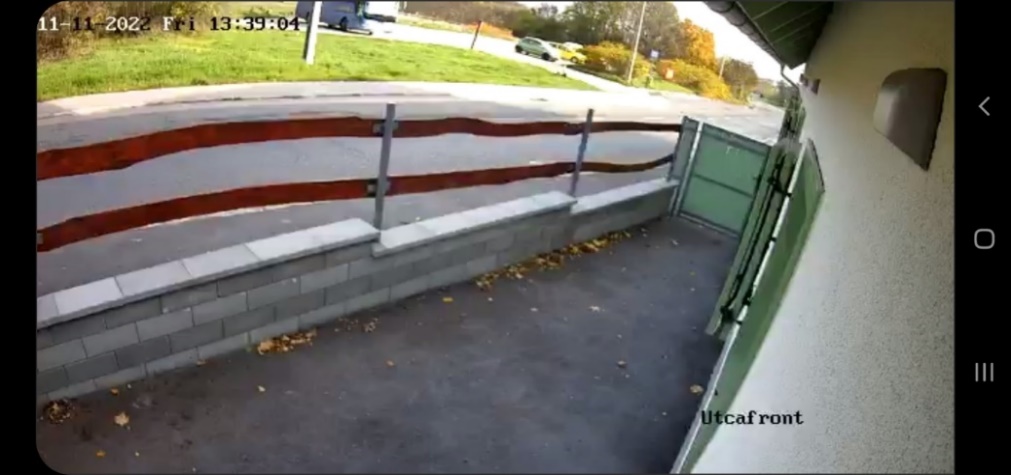 3. A kamera által megfigyelt terület: erkély; elhelyezési helye: az épület kőfejtő felőli oldalán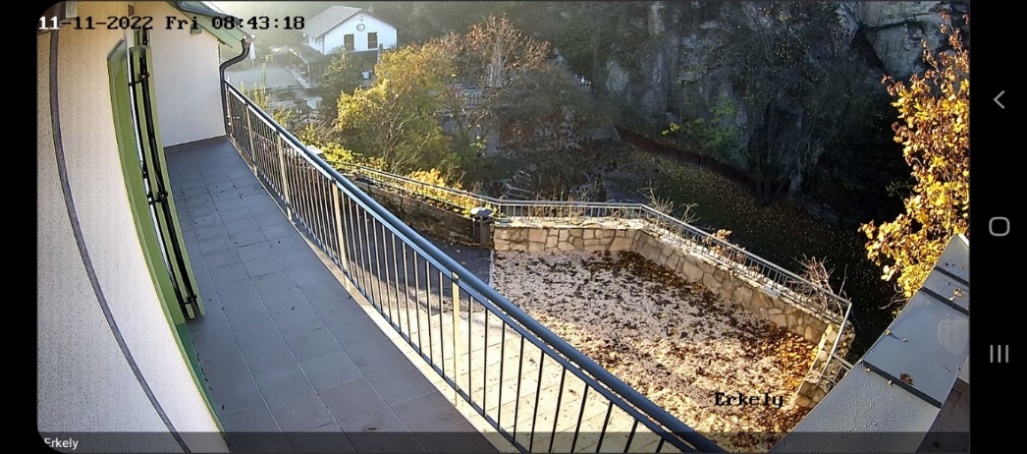 4. A kamera által megfigyelt terület: fogadótér; elhelyezési helye: az épület kőfejtő felőli oldalán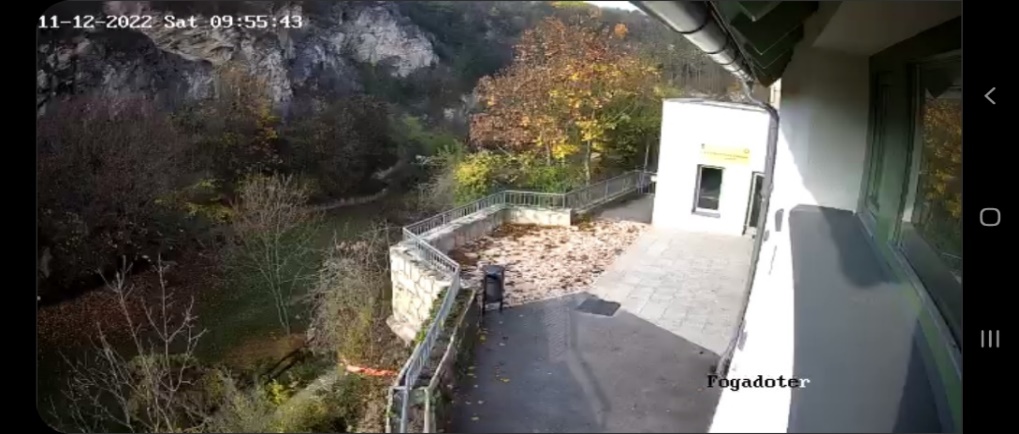 5. A kamera által megfigyelt terület: lépcső; elhelyezési helye: az épület lépcső felőli oldalán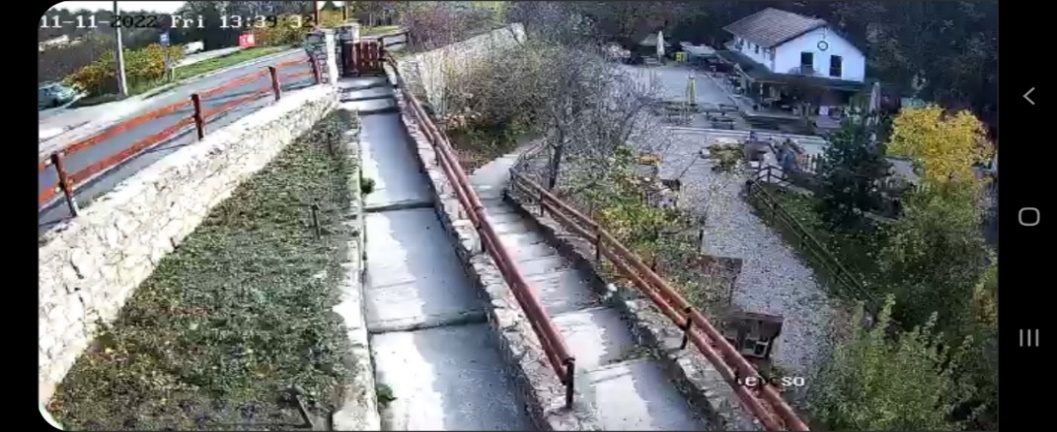 (Pál-völgyi-barlang büfé és ovarallos öltöző (régi épület), 1025 Budapest, Szépvölgyi út 162. Jelenleg (2022. november) a ház átalakítása miatt a régi ház kamerái nem üzemelnek, azok üzembe helyezése várhatóan 2022. év végén történik meg.)3. Szemlő-hegyi-barlang, 1025 Budapest, Pusztaszeri út 35. - kamerák száma 6 db - kihelyezésük oka: vagyonvédelem, biztonsági célok1. A kamera által megfigyelt terület: előtér; elhelyezési helye: földszinti előtér fala 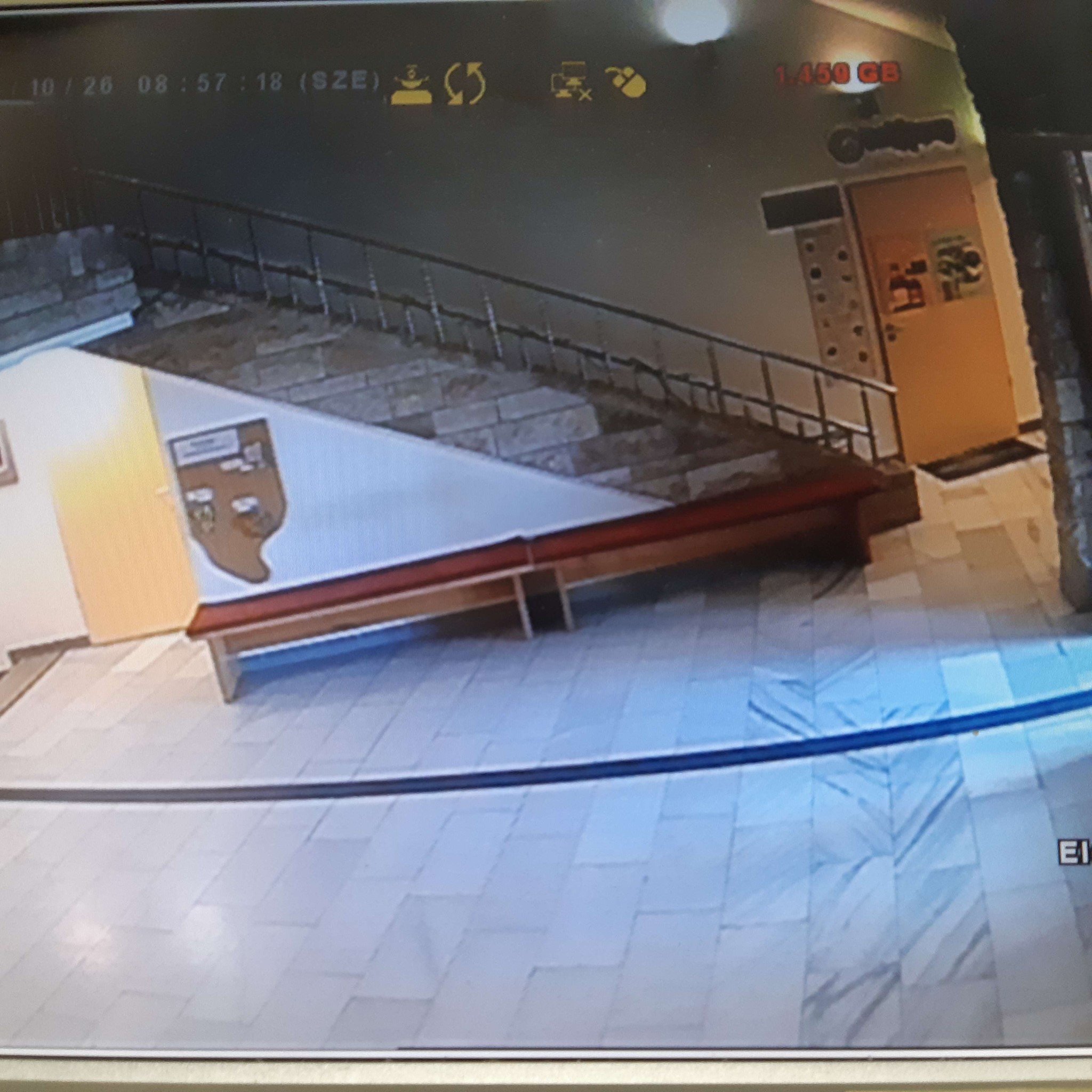 2. A kamera által megfigyelt terület: vetítőterem; elhelyezési helye: vetítőterem hátsó fala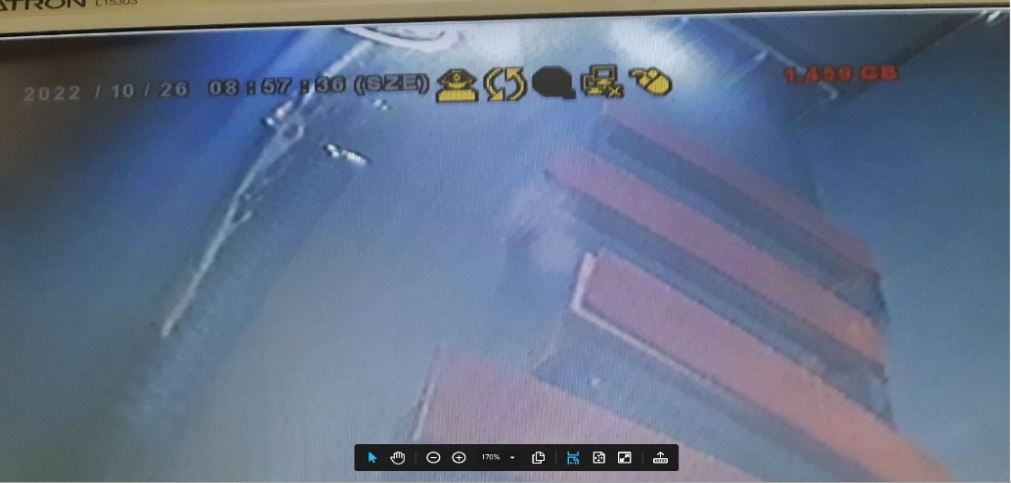 3. A kamera által megfigyelt terület: büfé (emelet); meghibásodás miatt jelenleg nem üzemel4. A kamera által megfigyelt terület: kiállítás (emelet); elhelyezési helye: kiállítási tér fala 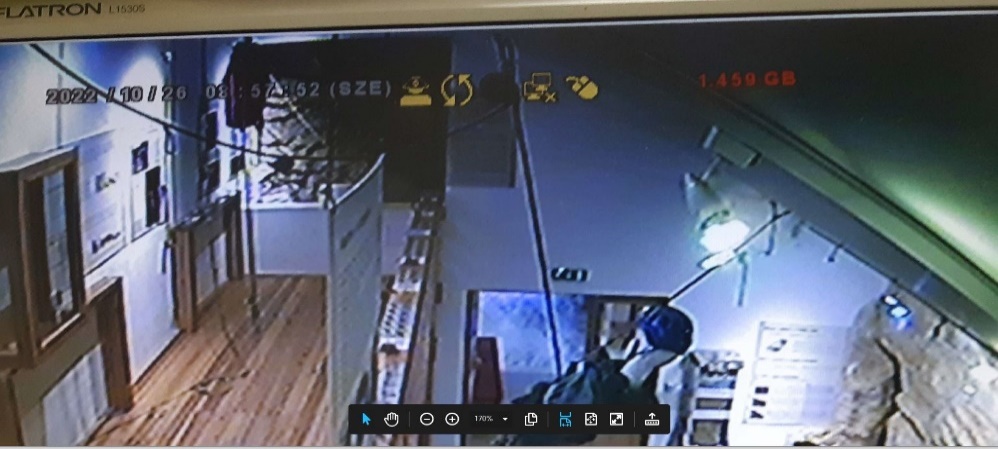 5. A kamera által megfigyelt terület kiállítás (földszint); elhelyezési helye: földszinti kiállító tér fala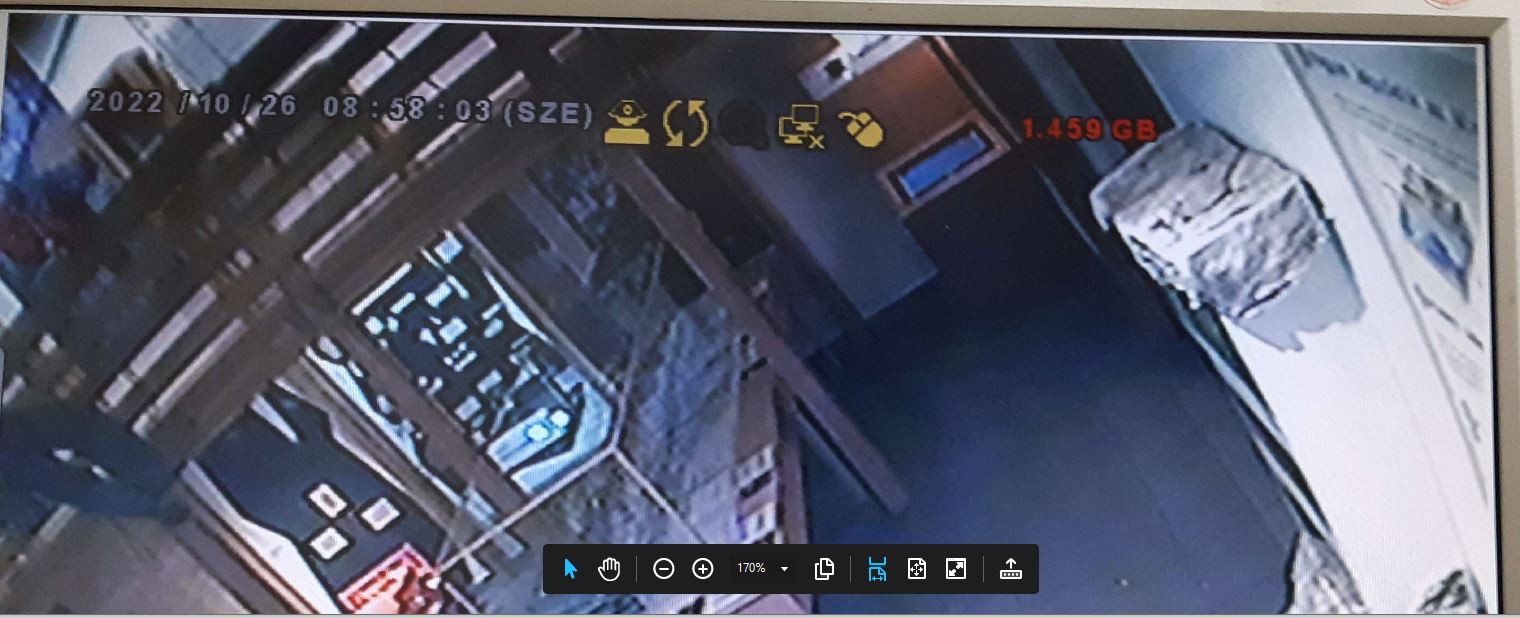 6. A kamera által megfigyelt terület: mesebarlang (a kiállításon); elhelyezési helye: mesebarlang fala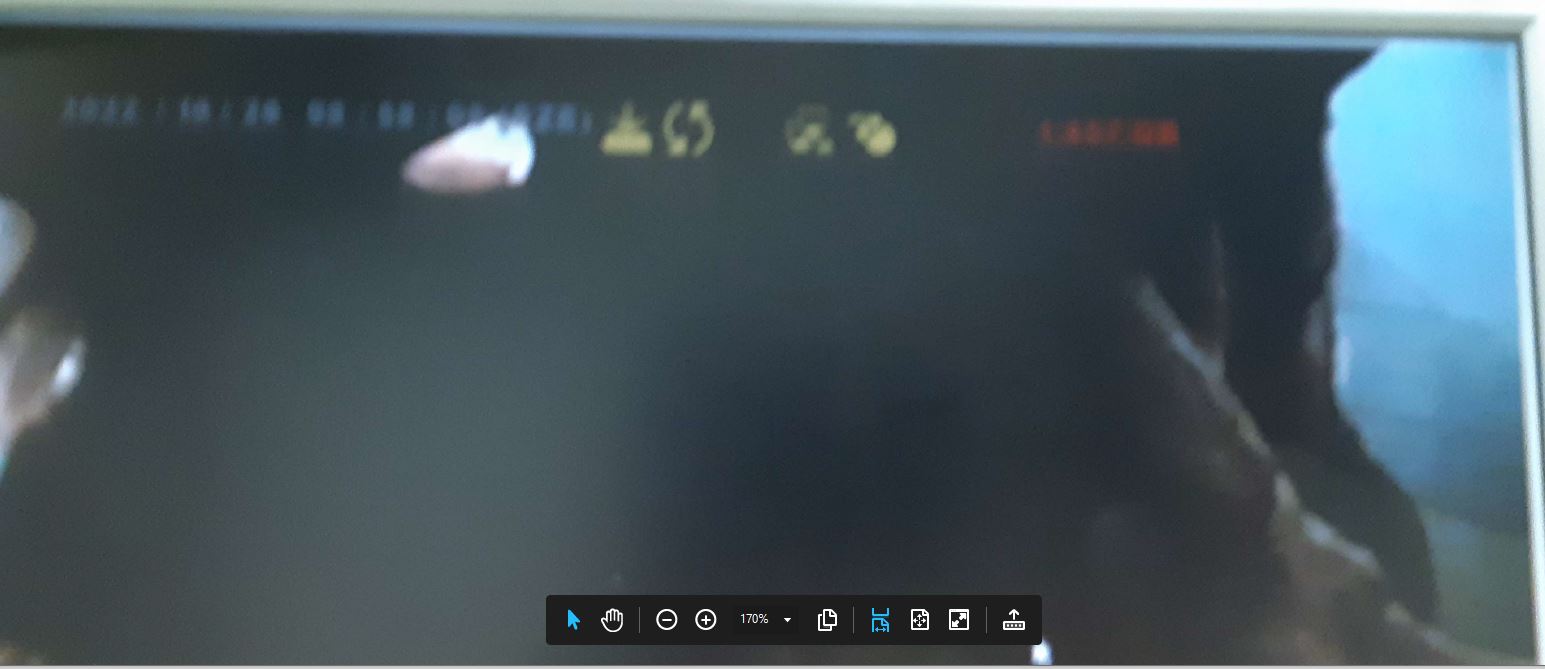 4. Egreskátai Major, 2760 Nagykáta, 0570/3 hrsz.- kamerák száma 5 db - kihelyezésük oka: vagyonvédelem1. A kamera által megfigyelt terület: gulyásszállás előtti tér; elhelyezési helye: gulyásszállás délnyugati homlokzata2. A kamera által megfigyelt terület: gépszín belső tere; elhelyezési helye: gulyásszállás hátsó fala3. A kamera által megfigyelt terület: iroda konténer környezete; elhelyezési helye: gépszín északkeleti tartószerkezete4. A kamera által megfigyelt terület: főbejárat; elhelyezési helye: főbejárat belső oldala5. A kamera által megfigyelt terület: szérűskert; elhelyezési helye: szérűskert közepeEzek – meghibásodásuk okán – üzemen kívül vannak, javításuk (2022. november) folyamatban van. 5. Sas-hegyi Látogatóközpont 1112 Budapest, Tájék u. 26.- kamerák száma 8 db- kihelyezésük oka: vagyonvédelemi, biztonsági célok1. A kamera által megfigyelt terület: jobb oldali földszinti bejárat előtere, apríték tároló és az előtte lévő udvar; elhelyezési helye: földszinten, az épületen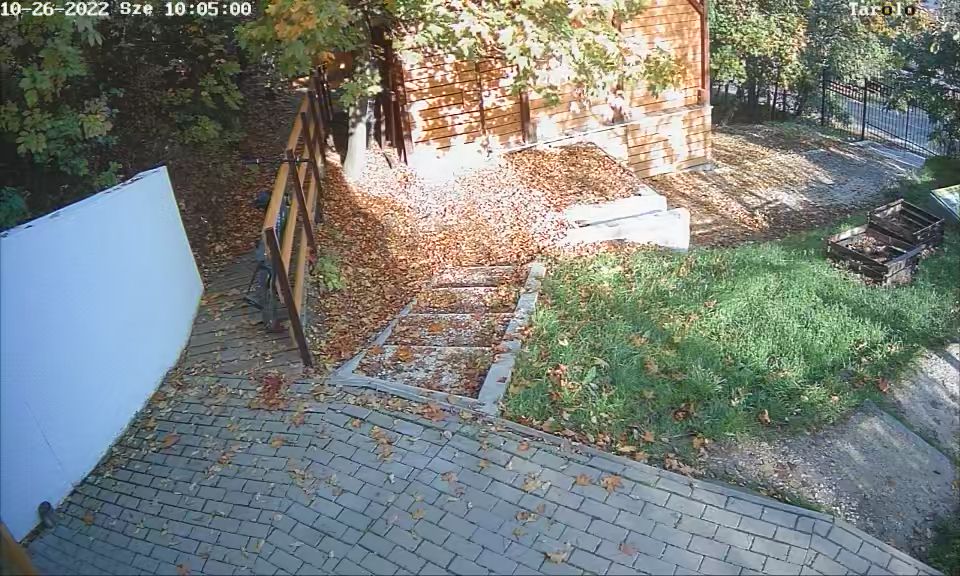 2. A kamera által megfigyelt terület: kapu, és a jobb oldali (kapu irányából) bejárathoz vezető lépcső, játszótér-mászóka; elhelyezési helye: földszinten, az épületen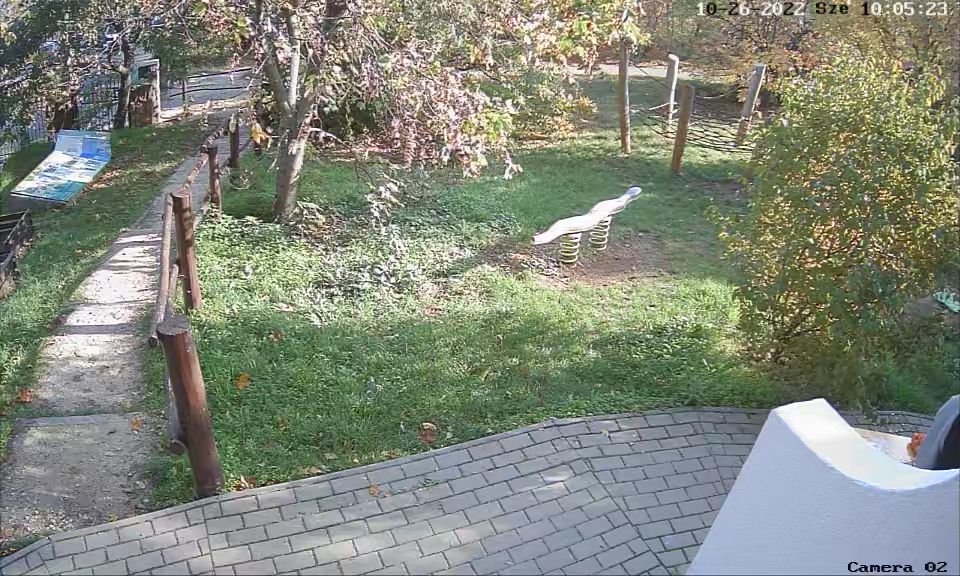 3. A kamera által megfigyelt terület: bal oldali (kapu irányából) földszinti bejárat és az oda vezető út, hulladék tárolók; elhelyezési helye: földszinten, az épületen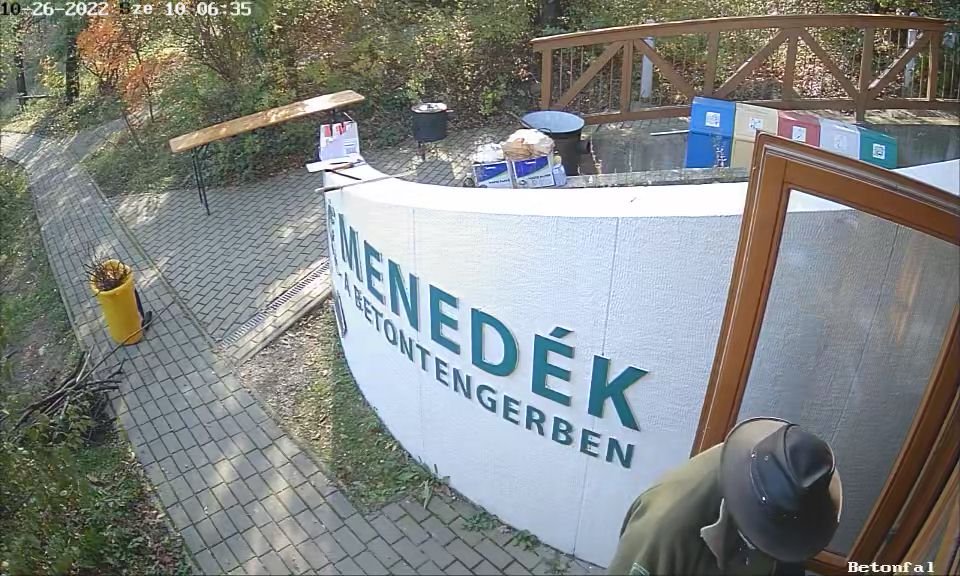 4. A kamera által megfigyelt terület: emeleti bejárat előtti terasz lépcső felőli része; elhelyezési helye: földszinten, az épületen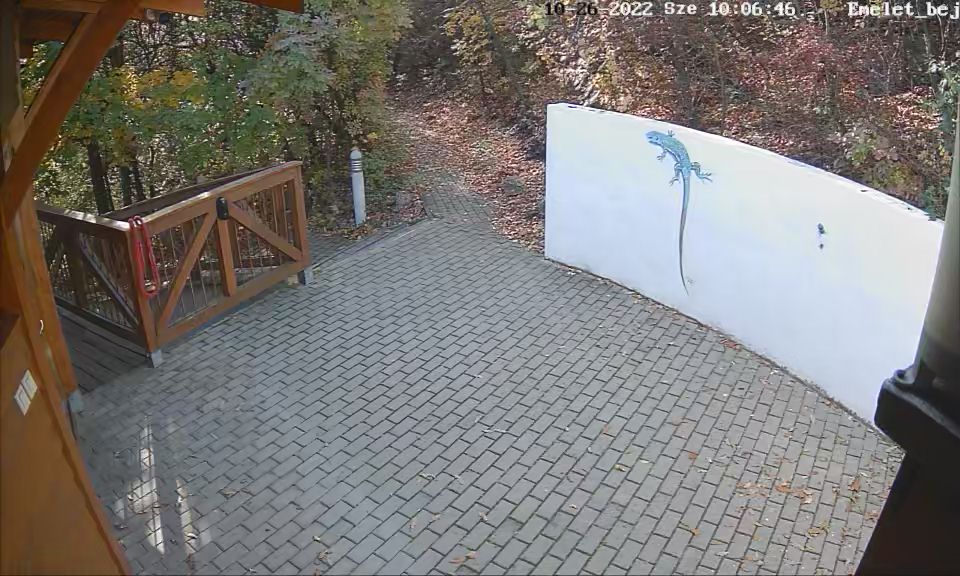 5. A kamera által megfigyelt terület: emeleti bejárat előtti terasz hátsó része; elhelyezési helye: felső szinten, épületen 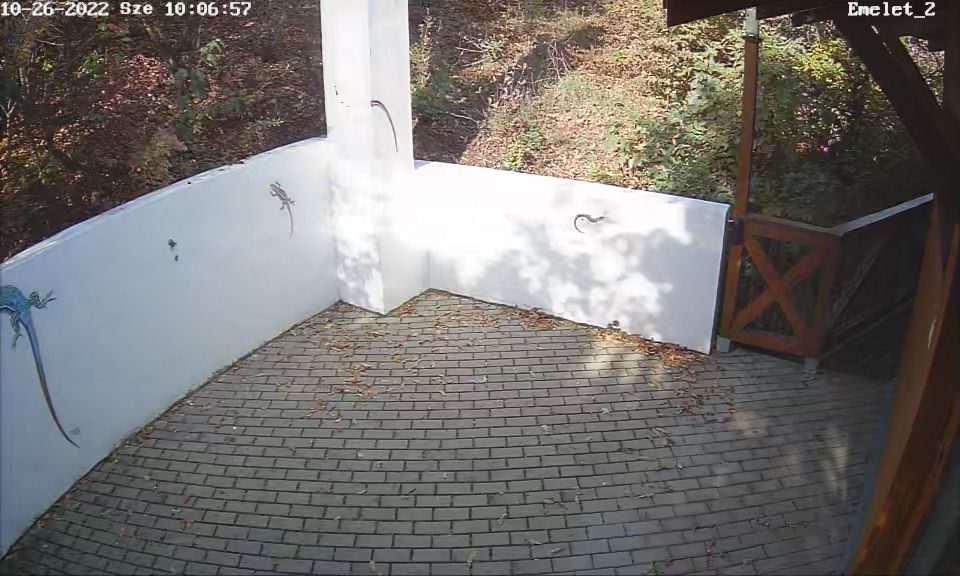 6. A kamera által megfigyelt terület: földszint kapu, térköves út, lépcső; elhelyezési helye: felső szinten, épületen 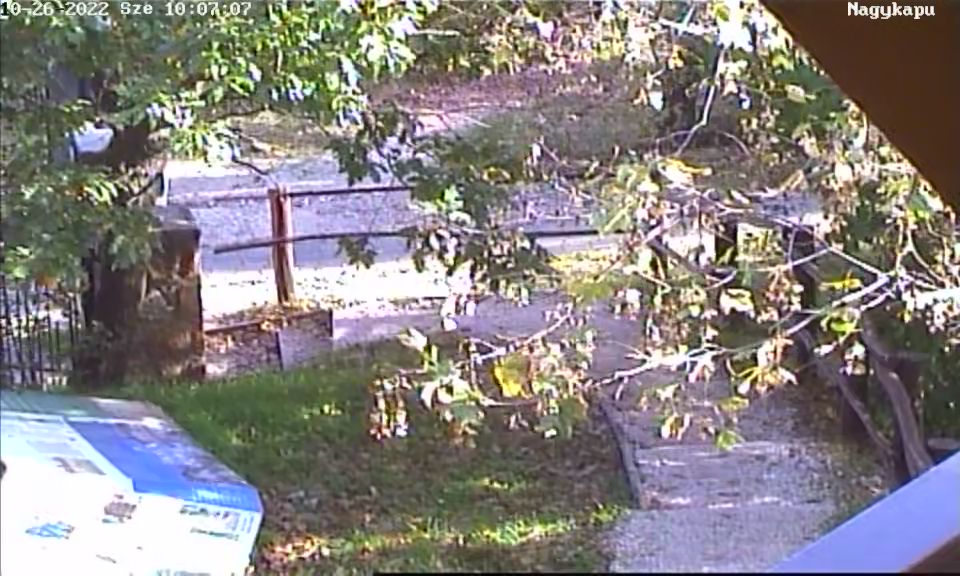 7. A kamera által megfigyelt terület: emeleti terasz, játszótér felőli oldalon (balról); elhelyezési helye: felső szinten, épületen  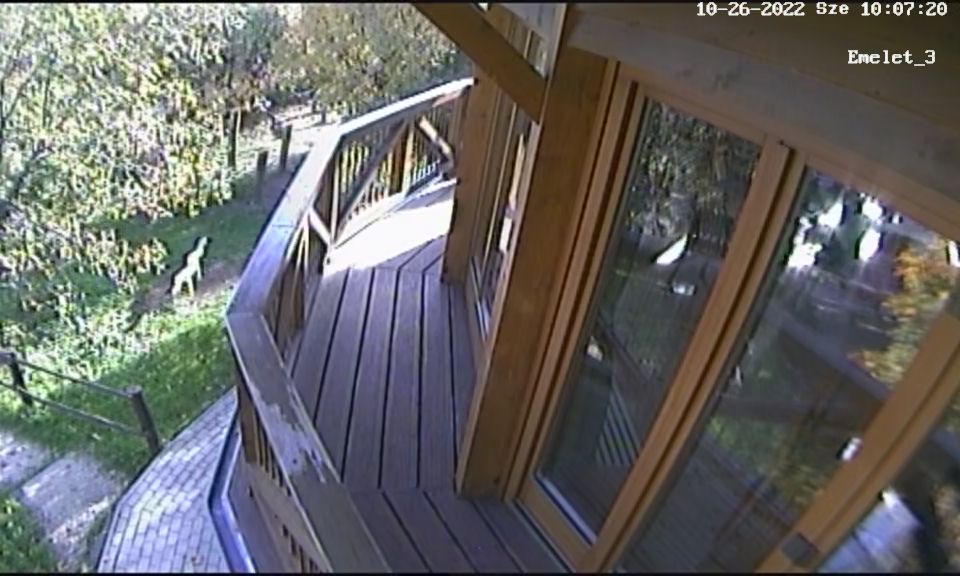 8. A kamera által megfigyelt terület: emeleti terasz, játszótér felőli oldalon (jobbról); elhelyezési helye: felső szinten, épületen A kamera jelenleg nem működik, javítása folyamatban. (2022. november)6. Kökörcsin Ház Erdei Iskola 2509 Esztergom, Strázsa-hegy - kamerák száma 4 db - kihelyezésük oka: vagyonvédelem1. A kamera által megfigyelt terület: külső parkoló; elhelyezési helye: a Kökörcsin Ház homlokzati fala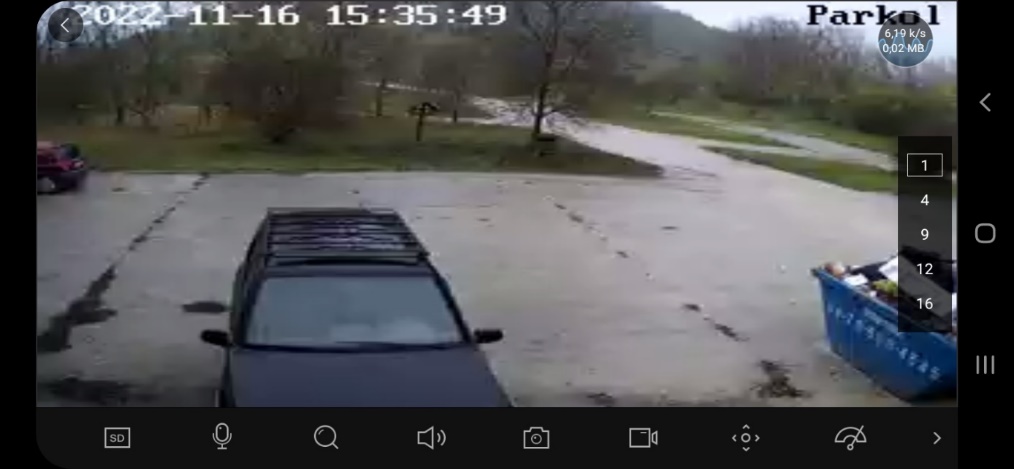 2. A kamera által megfigyelt terület: bejárati kapu; elhelyezési helye: a Kökörcsin Ház homlokzati fala 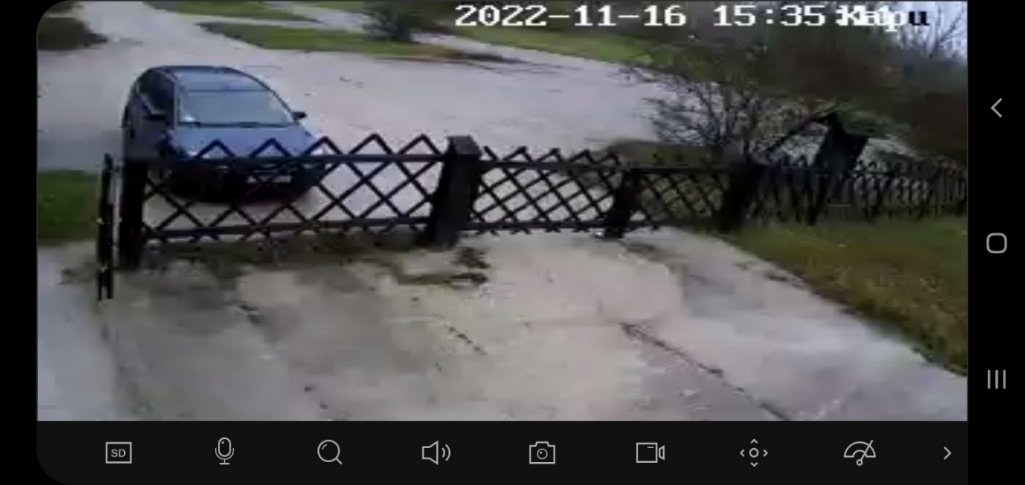 3. A kamera által megfigyelt terület: első udvar; elhelyezési helye: a Kökörcsin Ház homlokzati fala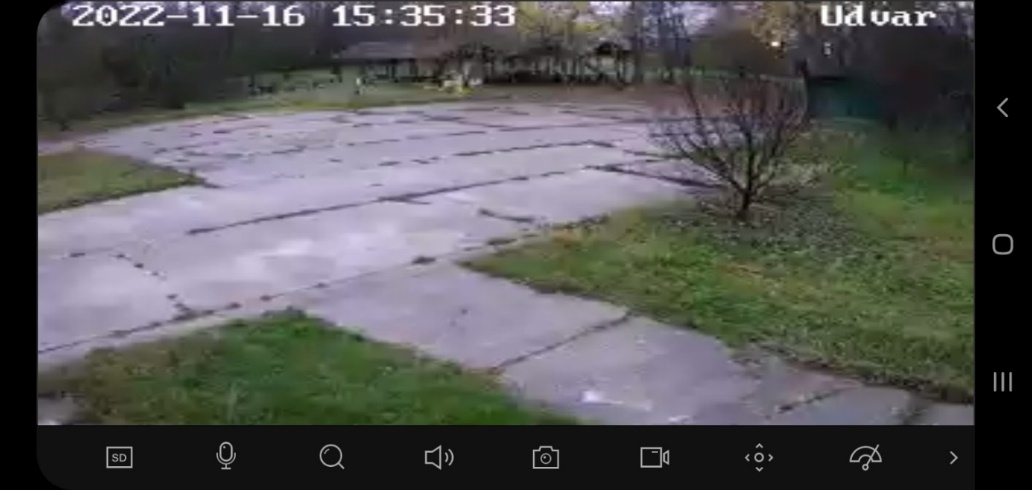 4. A kamera által megfigyelt terület: hátsó udvar; elhelyezési helye: külső tároló teteje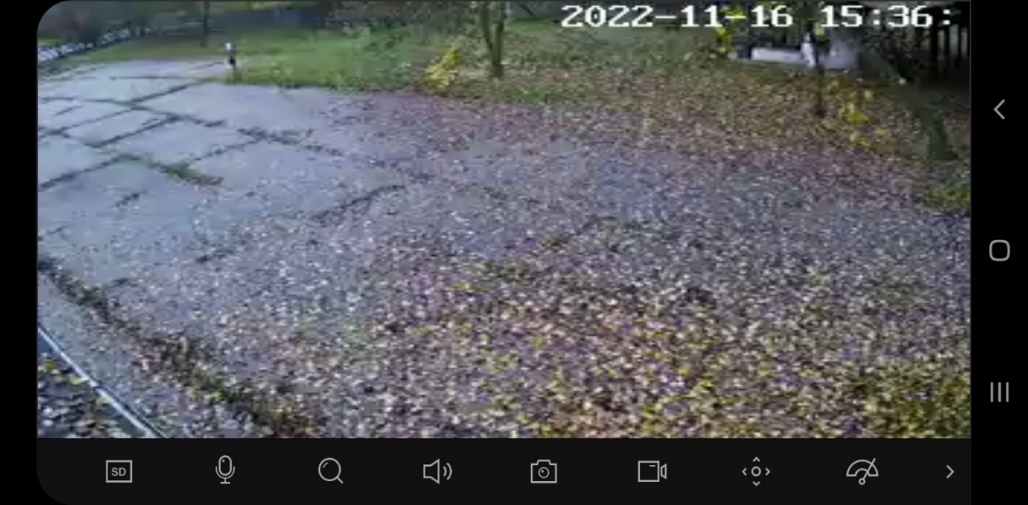 7. Ipolyvecei Major, 2669 Ipolyvece, 048/3 hrsz.- kamerák száma 8 db- kihelyezésük oka: vagyonvédelem1. A kamera által megfigyelt terület: bálatároló; elhelyezési helye: fedett szín déli oldala, vas oszlopon, tető alatt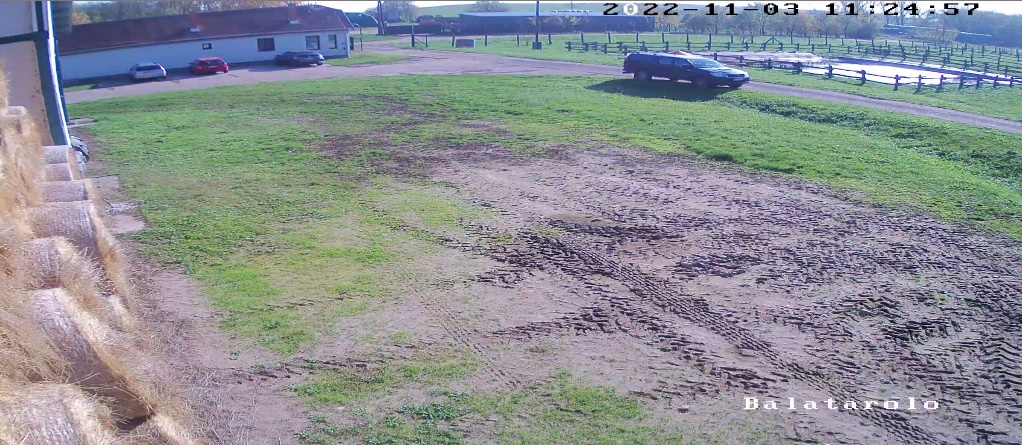 2. A kamera által megfigyelt terület: bálatároló; elhelyezési helye: fedett szín délnyugati oldala, vas oszlopon, tető alatt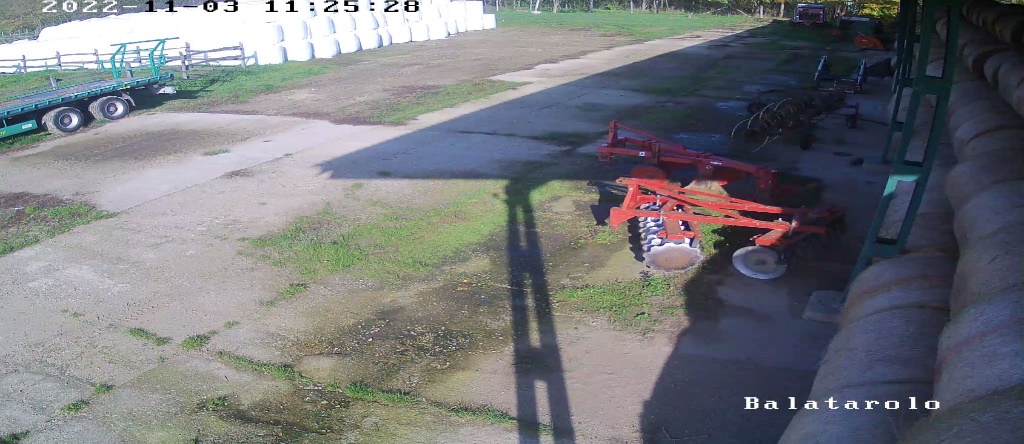 3. A kamera által megfigyelt terület: bálatároló; elhelyezési helye: fedett szín északkeleti oldalán, vas oszlopon, tető alatt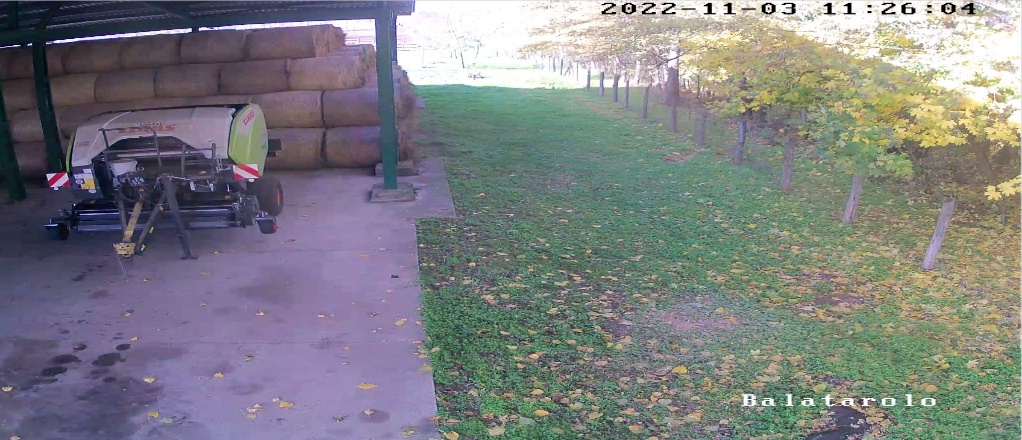 4. A kamera által megfigyelt terület: bejárat; elhelyezési helye: iroda épület délkeleti oldalán (sarkán)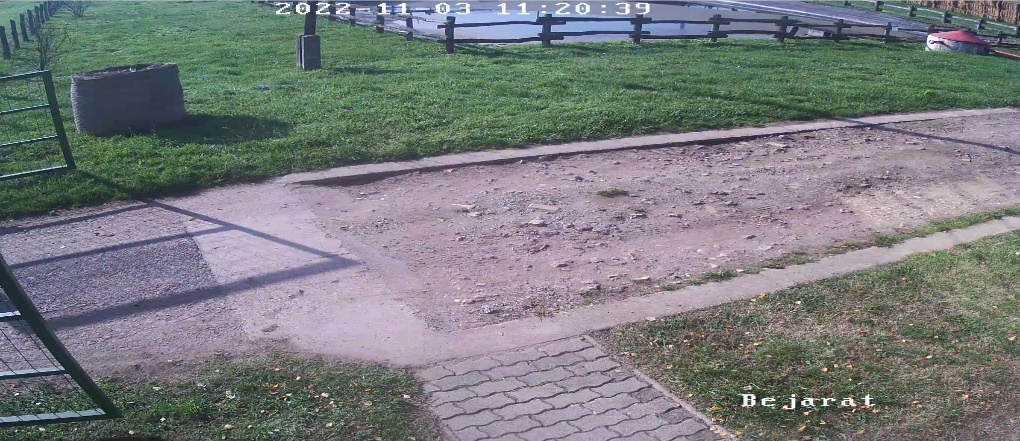 5. A kamera által megfigyelt terület: géptároló; elhelyezési helye: fedett szín délkeleti oldalán, vas oszlopon, tető alatt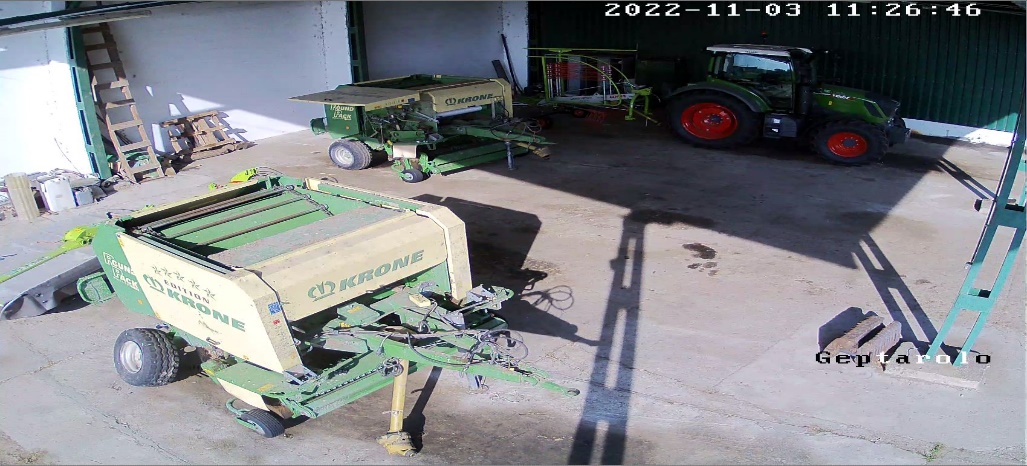 6. A kamera által megfigyelt terület: kapu; elhelyezési helye: iroda épület délnyugati oldalán (sarkán) 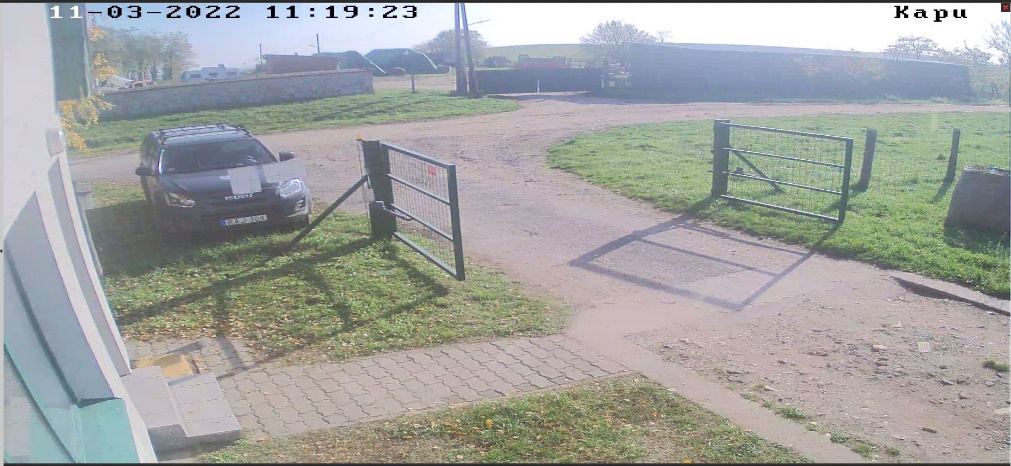 7. A kamera által megfigyelt terület: bálatároló, belső út; elhelyezési helye: iroda épület délnyugati oldalán (sarkán)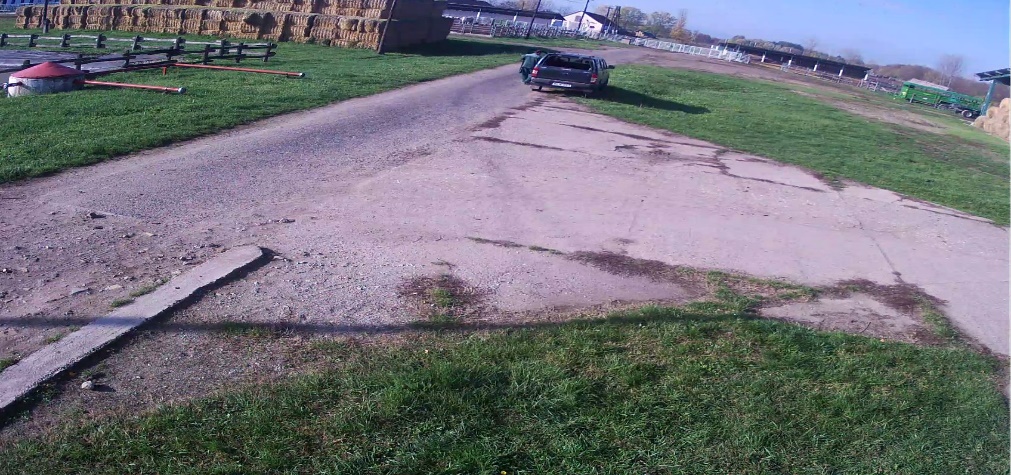 8. A kamera által megfigyelt terület: udvar, géptároló; elhelyezési helye: iroda épület északkeleti oldalán (sarkán)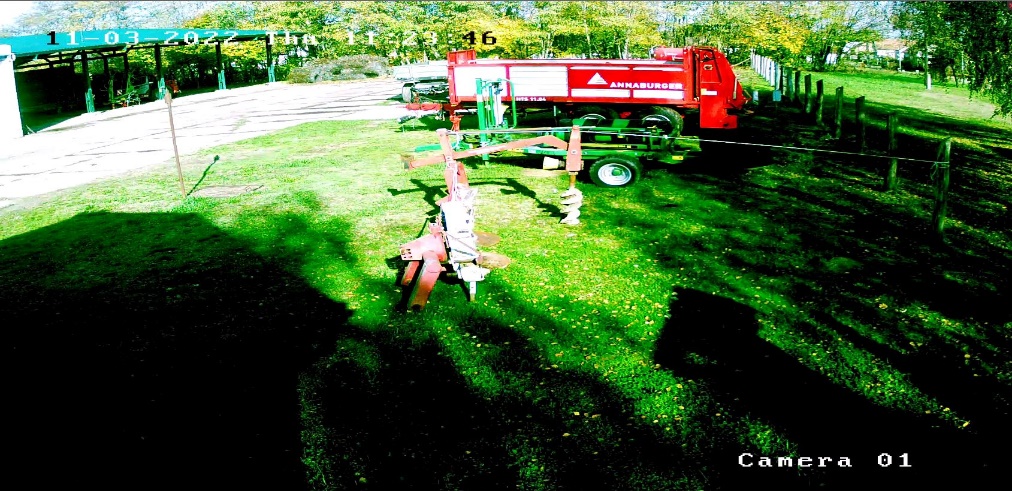 8. Esztergomi Major 2509 Esztergom, 0339a hrsz. - kamerák száma 9 db - kihelyezésük oka: vagyonvédelem(Jelenleg 7 db kamera üzemel. 2 db kamera javítását az épületen jelenleg folyamatban levő átalakítás, felújítást követően tervezik).1. A kamera által megfigyelt terület: gépszín előtti tér; elhelyezési helye: gépszín sarka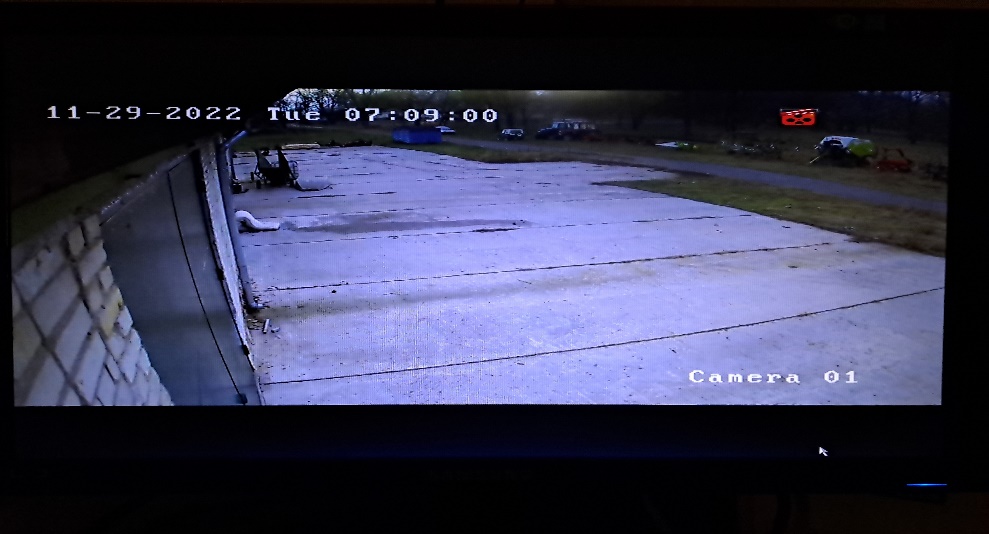 2. A kamera által megfigyelt terület: gépszín melletti udvar; elhelyezési helye: gépszín sarka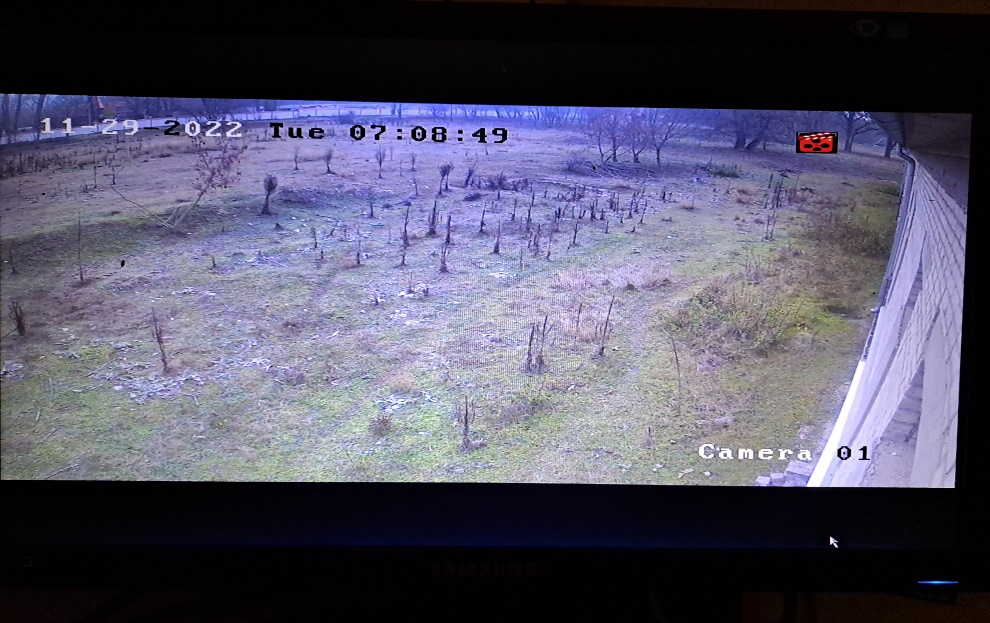 3. A kamera által megfigyelt terület: szociális épület előtti udvar; elhelyezési helye: szociális épület sarka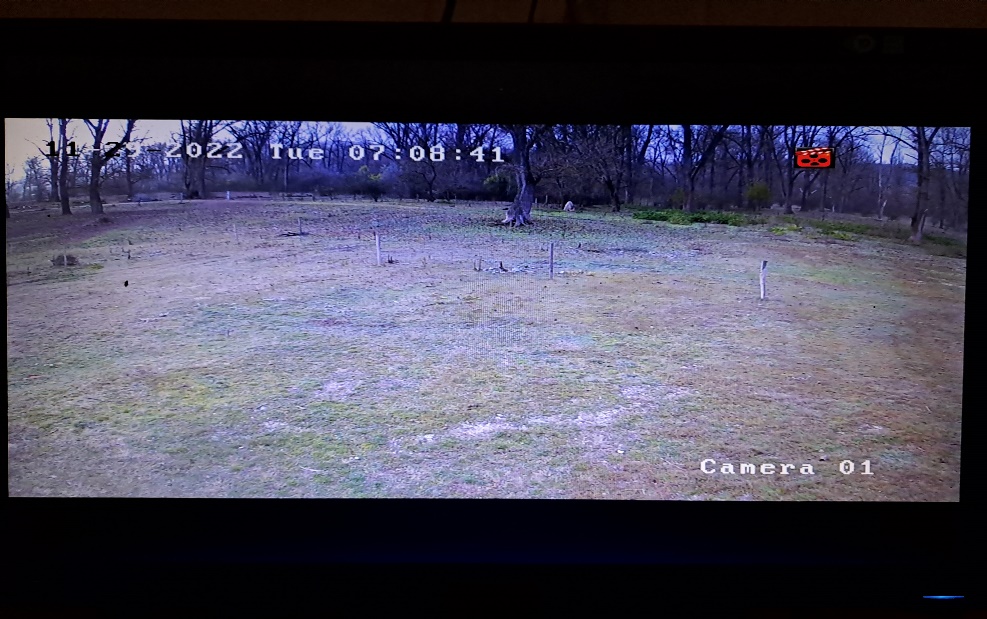 4. A kamera által megfigyelt terület: bevezető út, udvar, kutyakennel; elhelyezési helye: szociális épület (irodabejárat melletti bal sarka)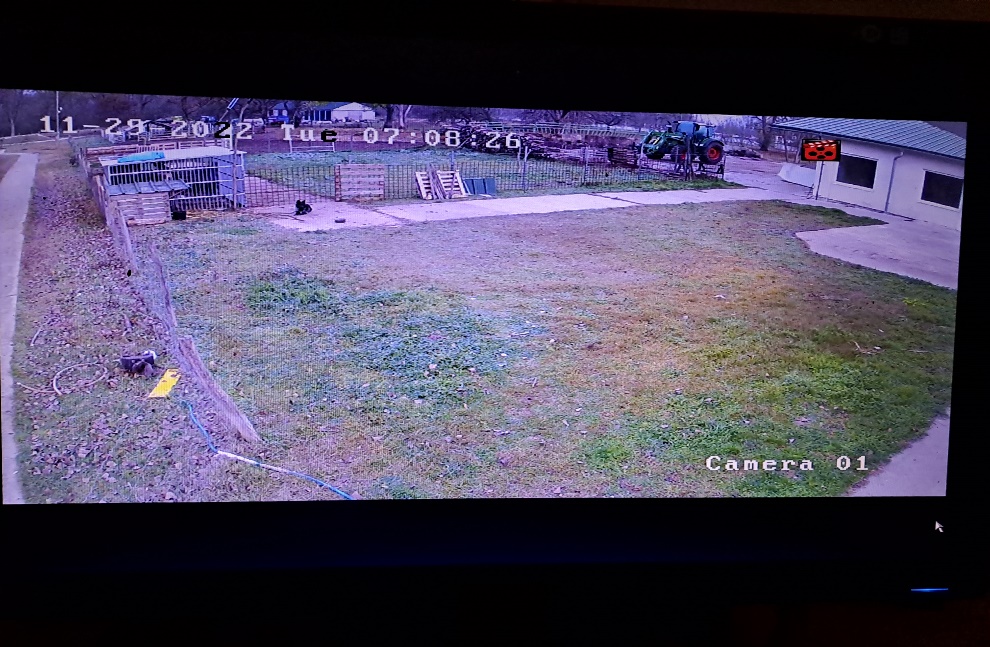 5. A kamera által megfigyelt terület: bevezető út, juhakol, udvar; elhelyezési helye: szociális épület jobb első sarka (irodabejárat melletti)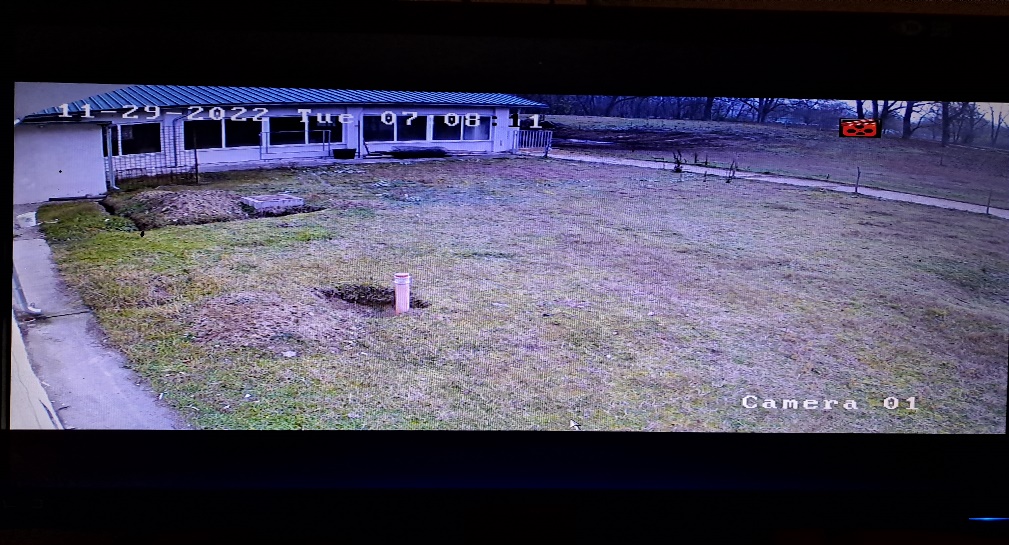 6. A kamera által megfigyelt terület: udvar gépszín melletti udvar; elhelyezési helye: gépszín sarka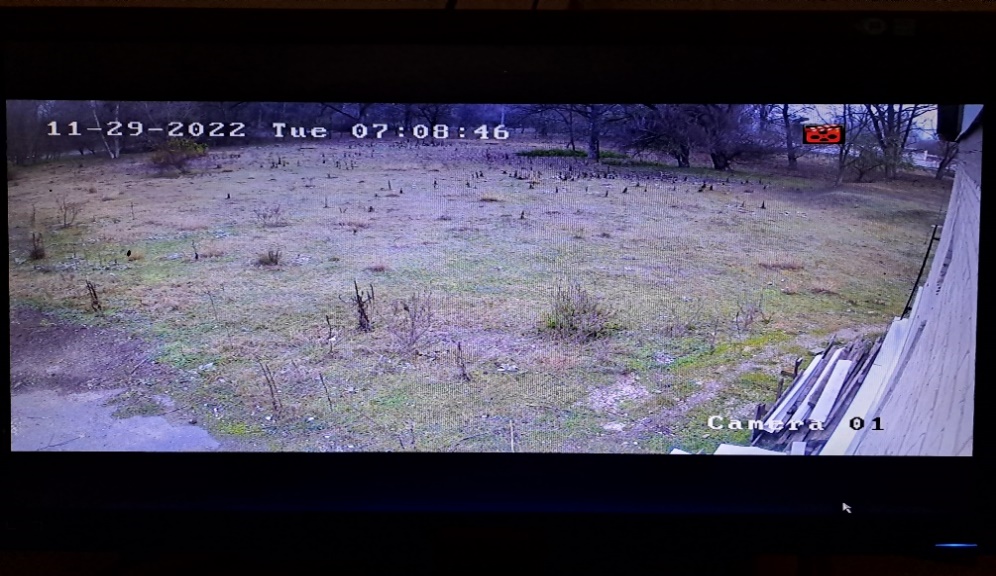 7. A kamera által megfigyelt terület: gépszín melletti udvar, tárolt mezőgazdasági eszközök; elhelyezési helye: gépszín épületének sarka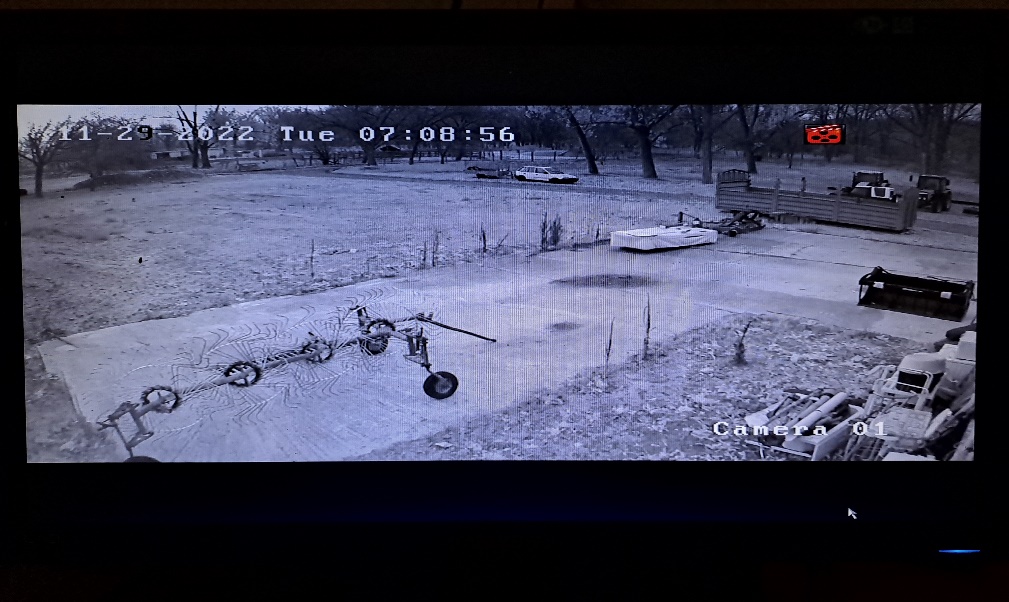 9. Királyréti Erdei Iskola 2624 Szokolya-Királyrét, 0442/3 hrsz.- kamerák száma 3 db - kihelyezésük oka: vagyonvédelem, biztonsági célok1. A kamera által megfigyelt terület: kapu, főbejárati ajtó, bejárathoz vezető gyalogos út, udvar; elhelyezési helye: főbejárat 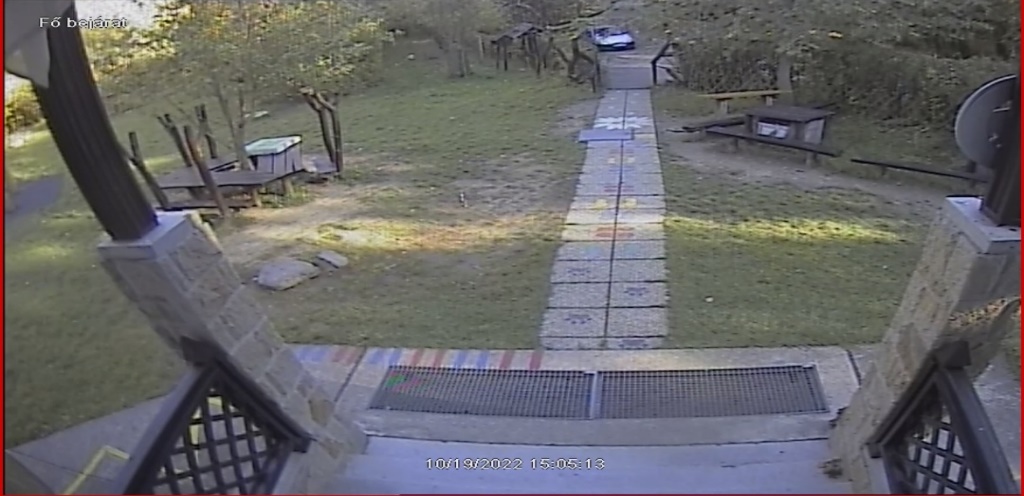 2. A kamera által megfigyelt terület: hátsó bejárat, a bejárathoz vezető járda, oldalsó terület; elhelyezési helye: hátsó bejárat 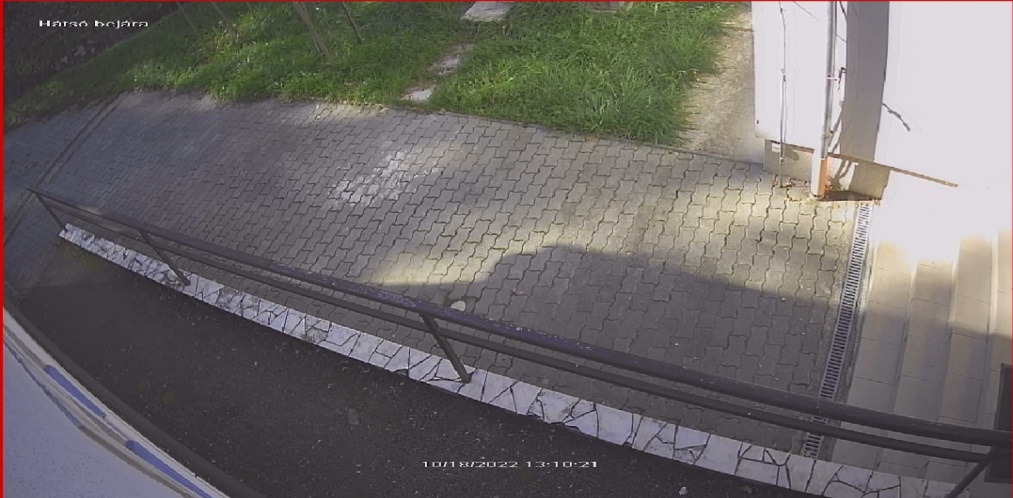 3. A kamera által megfigyelt terület: napelemek; elhelyezési helye: épület hátsó fala 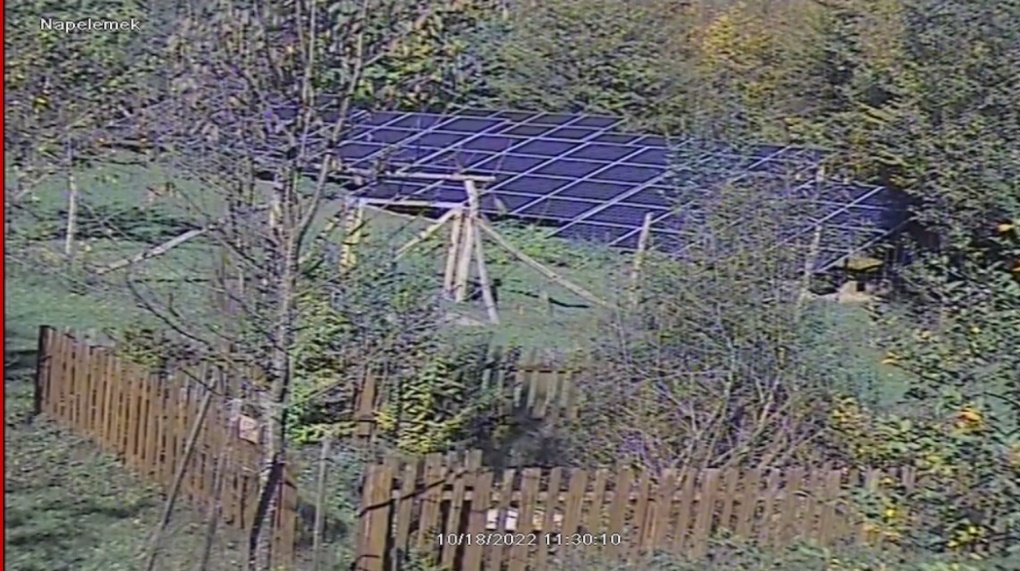  10. Farmosi Madárvárta 2765 Farmos, 0270/10 hrsz.- kamerák száma 3 db- kihelyezésük oka: vagyonvédelem, biztonsági célok1. A kamera által megfigyelt terület: kőépület bejárata; elhelyezési helye: kőépület 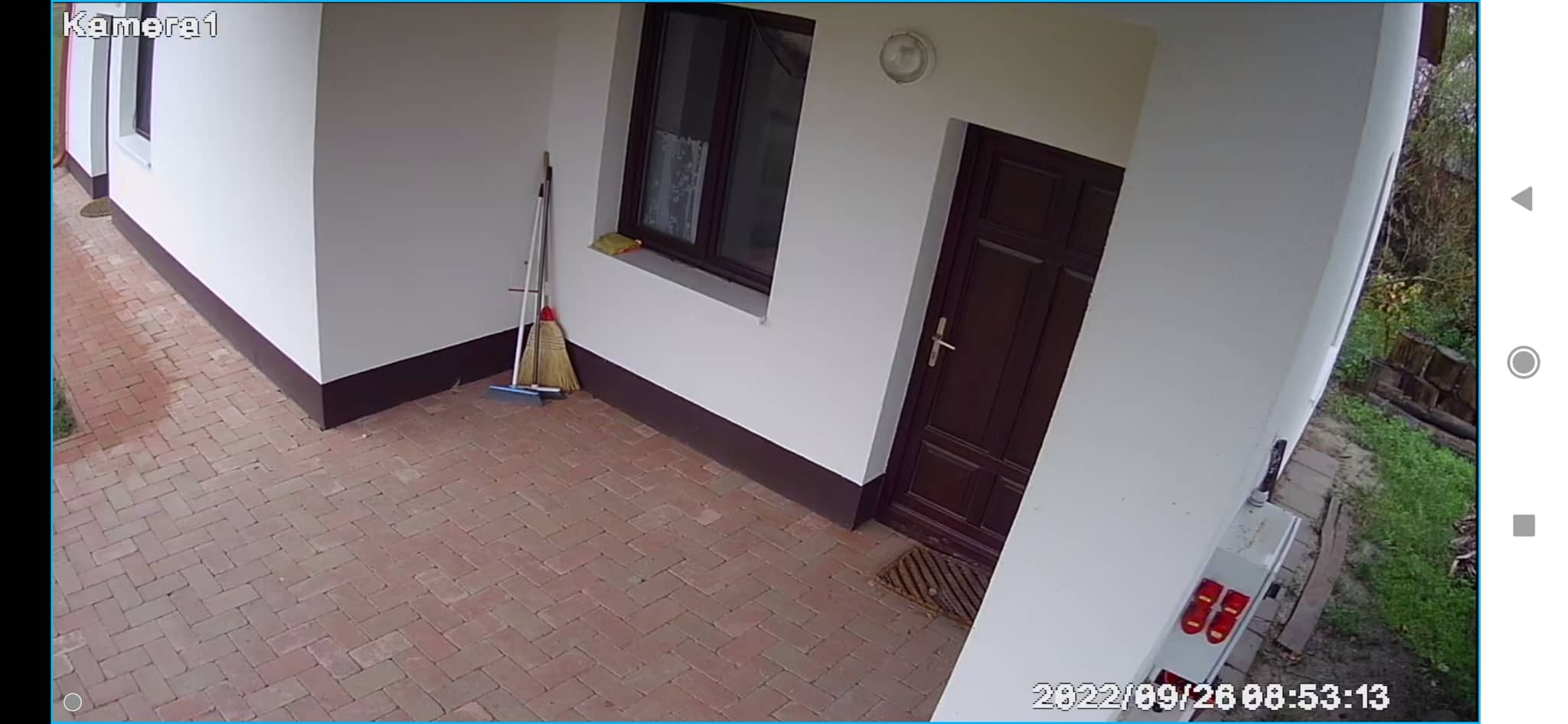 2. A kamera által megfigyelt terület: pajtaépület, udvar; elhelyezési helye: telek középső része, a terület É-i kerítése mellett oszlopon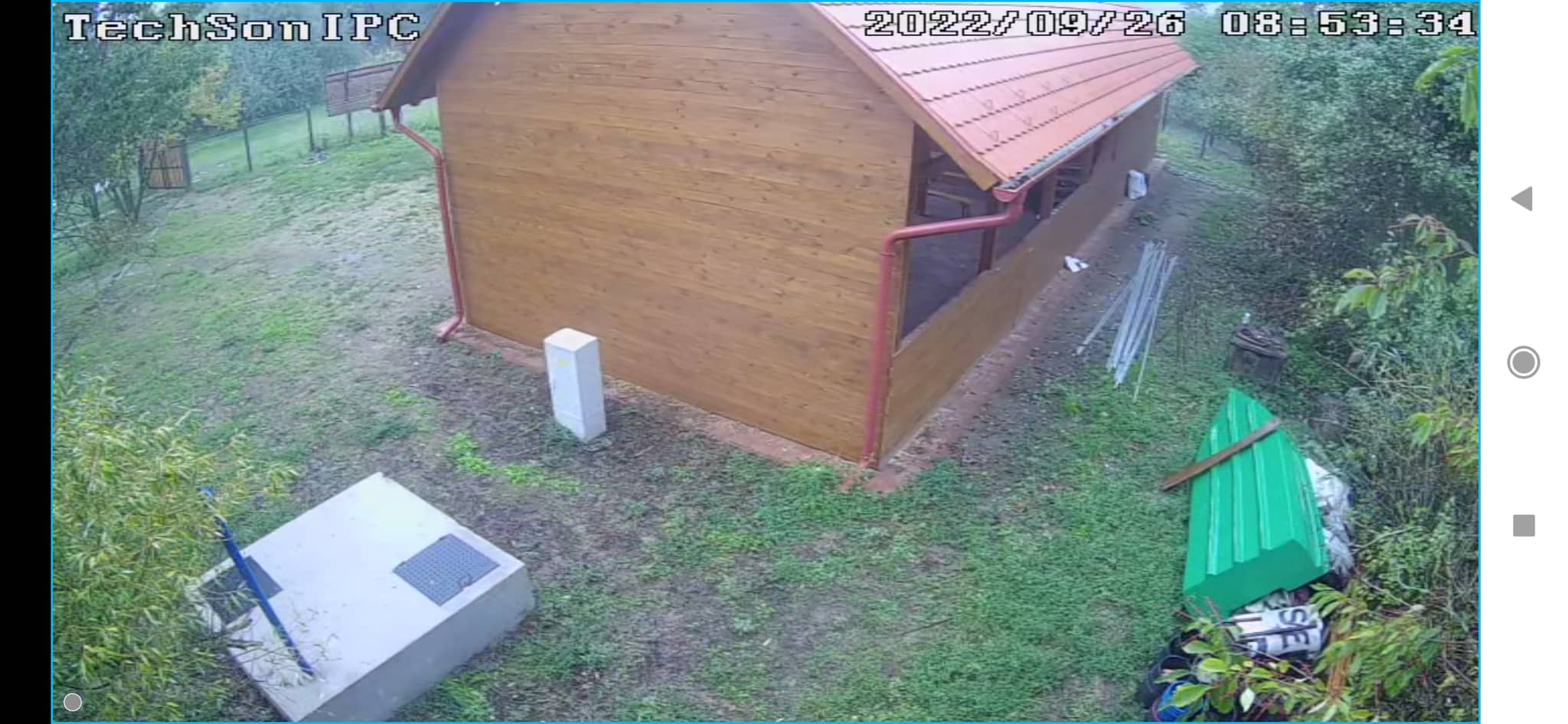 3. A kamera által megfigyelt terület: pajtaépület, udvar; elhelyezési helye: az udvar DNy-i sarka, gólyafészek tartó oszlopon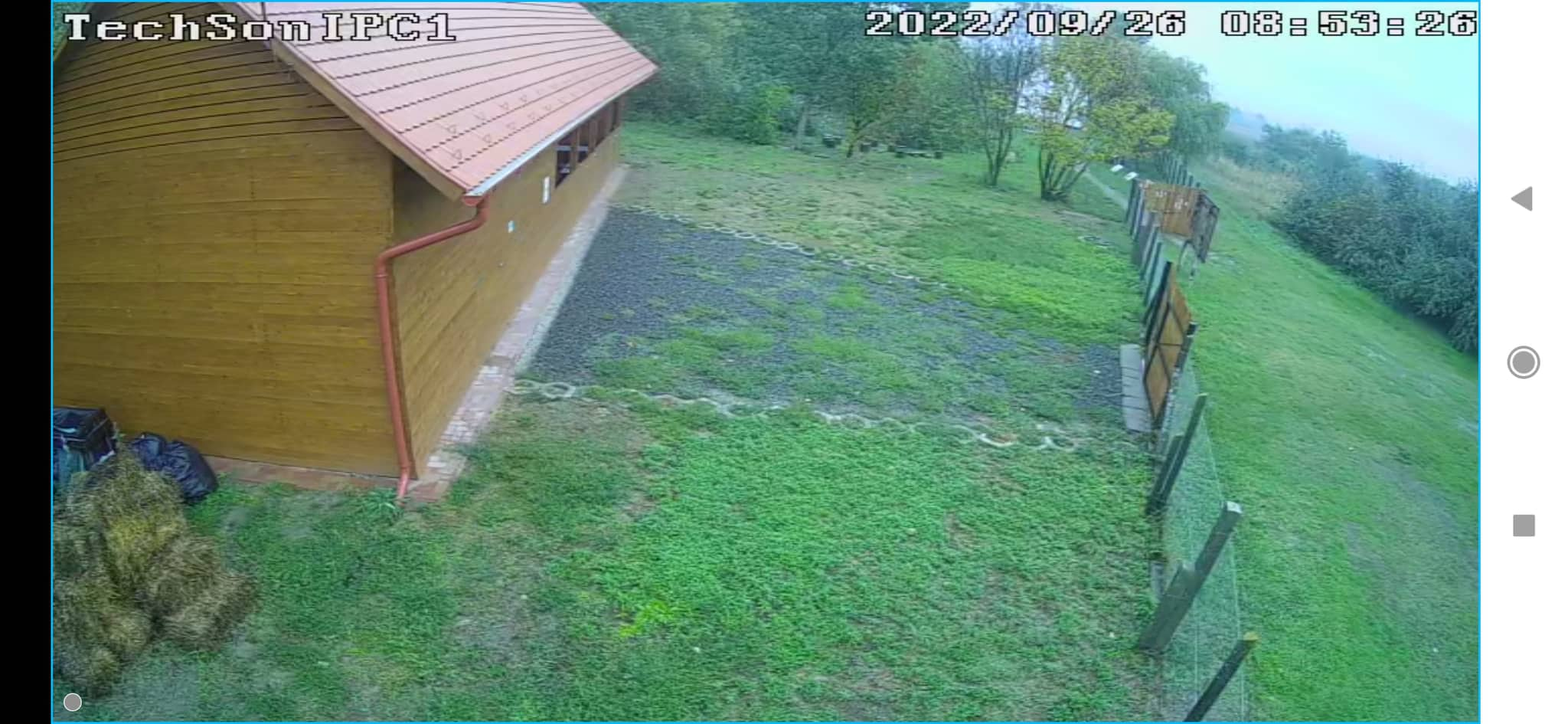 